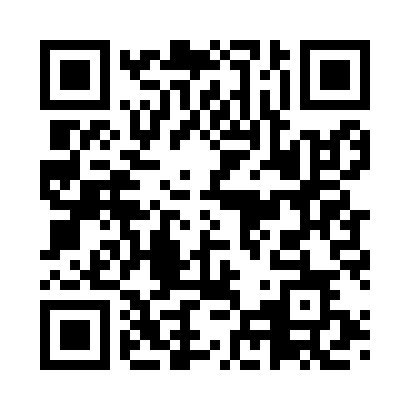 Prayer times for Ariccia, ItalyWed 1 May 2024 - Fri 31 May 2024High Latitude Method: Angle Based RulePrayer Calculation Method: Muslim World LeagueAsar Calculation Method: HanafiPrayer times provided by https://www.salahtimes.comDateDayFajrSunriseDhuhrAsrMaghribIsha1Wed4:186:051:066:038:089:492Thu4:166:041:066:048:099:503Fri4:146:031:066:048:109:524Sat4:126:021:066:058:119:545Sun4:106:001:066:068:129:556Mon4:095:591:066:068:139:577Tue4:075:581:066:078:149:588Wed4:055:571:066:078:1510:009Thu4:035:561:066:088:1610:0210Fri4:025:541:066:098:1710:0311Sat4:005:531:066:098:1910:0512Sun3:585:521:066:108:2010:0613Mon3:565:511:066:108:2110:0814Tue3:555:501:066:118:2210:0915Wed3:535:491:066:128:2310:1116Thu3:525:481:066:128:2410:1317Fri3:505:471:066:138:2510:1418Sat3:495:461:066:138:2610:1619Sun3:475:461:066:148:2710:1720Mon3:465:451:066:148:2710:1921Tue3:445:441:066:158:2810:2022Wed3:435:431:066:158:2910:2123Thu3:415:421:066:168:3010:2324Fri3:405:421:066:178:3110:2425Sat3:395:411:066:178:3210:2626Sun3:385:401:066:188:3310:2727Mon3:365:401:076:188:3410:2828Tue3:355:391:076:198:3510:3029Wed3:345:381:076:198:3510:3130Thu3:335:381:076:208:3610:3231Fri3:325:371:076:208:3710:34